Solicitação de FilantropiaEssa ficha pode, se necessário, ser respondida a mão e escaneada e enviada por e-mail para :  vivamais.saudeplena@gmail.com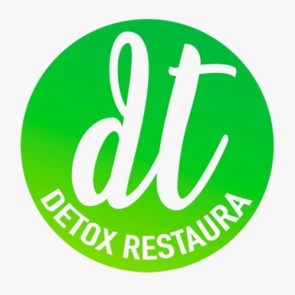 DOCUMENTAÇÃOProvidenciar a cópia simples dos documentos listados abaixo.É obrigatório para a requisição de Filantropia. Anexar a essa ficha ao e-mail juntamente com as cópias dos documentos.-CPF e RG.-Cartão do Sistema Único de Saúde (SUS).-Comprovante de Residência.-Comprovante de Renda, de acordo com a situação do solicitante:Empregados: HoleriteDesempregados: Declaração que não recebe renda ou cópia da recisão do contrato/ carteira de trabalho.Autônomo: Pro labore ou Imposto de Renda (IR)-Laudo ou encaminhamento Médico (se portador de doença crônica ou afastado pelo INSS devido problemas de saúde).Dados do PacientePor favor responder a todos os campos.Nome:________________________________________________________________________________________________________________________CPF:_____________________________________________________________RG:__________________________________________________________Data de nascimento: ______________/_________________/_____________________ Sexo: Feminino (   ) Masculino (   )  Endereço: ____________________________________________________________________________________________________________________Bairro: _______________________________________________________________________________CEP: __________________________________Cidade:____________________________________________________________ Estado: _________________________________________________E-mail: _________________________________________________________________ Telefone: (_____)___________________________________Dados do Grupo FamiliarRenda de todos que vivem na mesma casa.Justificativa da solicitação (Situação Econômica e de saúde): _________________________________________________________________________________________________________________________________________________________________________________________________________________________________________________________________________________________________________________________________________________________________________________________________________________________________________________________________Data: ___________ de_____________________________________________ de ________________________        						________________________________________________________________________   								Assinatura do paciente                      NomeParentesco (em relação ao solicitante, ex: pai, mãe)Estado Cívil (Casado, solteiro, víuvo)Renda Mensal